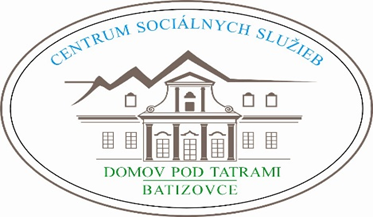 ZÁVER Z VYHODNOTENIA DOTAZNÍKA SPOKOJNOSTI PRIJÍMATEĽA SOCIÁLNYCH SLUŽIEB V CSS DOMOV POD TATRAMI  BATIZOVCE  ZA ROK 2020Na základe výsledkov dotazníka môžeme konštatovať, že prijímatelia sú v signifikantnej miere spokojní s kvalitou poskytovaných služieb v zariadení. Napriek tomu je potrebné neustále zvyšovať kvalitu poskytovaných služieb, implementovať do praxe individuálny prístup a aktivizáciu prijímateľov. Na základe zistení uvádzame ciele, ktoré by sme chceli realizovať v najbližšej budúcnosti:postupné znižovanie kapacity zariadenia, humanizácia zariadenia, vytváranie rodinného prostredia,zapájanie príbuzných do zlepšenia vzťahov a postupné (opätovné) preberanie niektorých úloh, napr. opatrovníctvo a spolupráca pri aktivizácii klientov a ich príprave na začlenenie do bežného života, deinštitucionalizácia.Vysvetlivky k symbolom: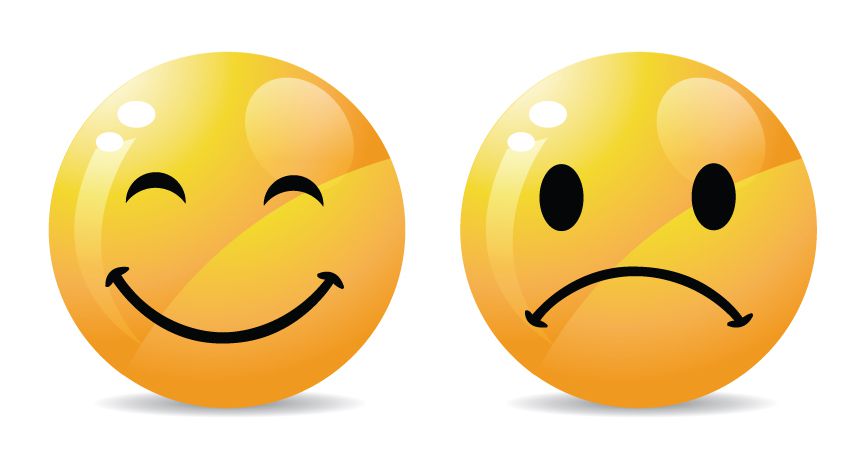 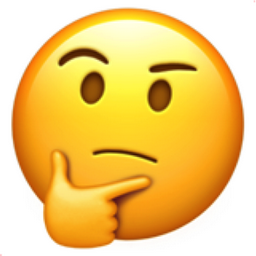 Vyhodnotenie a interpretácia otázok č. 1, 2 (pohlavie, oddelenie): Z celkového počtu PriSS je v CSS približne dve tretiny žien a jedna tretina mužov. Prítomné rozdiely medzi jednotlivými oddeleniami: odd. B - čisto mužské, odd. E - čisto ženské (hlavne z dôvodov potreby súkromia konkrétnych prijímateliek a intenzívnejšej potreby opatrovateľských služieb). Zastúpenie PriSS na účasti v Dotazníku spokojnosti za posledné tri roky na približne rovnakej úrovni. Medzi jednotlivými oddeleniami sa percento účasti na dotazníku odvíja od zdravotného stavu PriSS - kognitívnych schopností, somatického stavu, aktuálneho psychického stavu. Účasť: 100% a takmer 100% na odd. C a B, odd. A 40%, odd. E 60%, odd. F 72%.3. Cítim sa dobre v Centre sociálnych služieb Batizovce?4. Môžem slobodne a bez obáv povedať svoj názor, vyjadriť spokojnosť alebo nespokojnosť?5. Mám dostatok súkromia?6. Mám v zariadení vytvorené podmienky pre intímny, sexuálny život?7. Páči sa mi izba, na ktorej bývam?8. Môžem si izbu upraviť podľa svojho vkusu?9. Zaklopú zamestnanci pred vstupom do mojej izby?10. Chutí mi jedlo navarené v našej kuchyni?11. Som spokojný s veľkosťou podávanej porcie?12. Som spokojný/á s poskytovaným upratovaním?13. Som spokojný/á s poskytovaným praním prádla? 14. Som spokojný/á s ponúkanými možnosťami telefonovania s príbuznými a kamarátmi aj počas pandémie Covid-19?15. Som spokojný/á s ponúkanými kaderníckymi službami počas pandémie?16. Čo robím najradšej? Ako najradšej trávim čas?- sledovanie televízie a počúvanie hudby, čítanie časopisov, novín, kníh- prechádzky, hlavne po areáli CSS, šport v areáli CSS- kreslenie, lúštenie krížoviek, ručné práce, spoločenskými hrami- starostlivosť o izbu a kvety, oddych na lôžku,- fajčenie - trávenie voľného času v kluboch, krúžkoch - modlenie sa- trávenie času na sociálnych sieťach – Facebook.  17. Som spokojný/á s ponukou voľnočasových aktivít počas pandémie?18. Navštevujem našu knižnicu v CSS?19. Zúčastňujem sa bohoslužieb aj v čase pandémie, keď je to povolené?20. Pri ktorých aktivitách pomáham počas dňa?21. Ktoré kluby v rámci sociálnej rehabilitácie navštevujem?Účasť v kluboch je na úrovni 10 – 17%. Porovnanie klubov medzi sebou: najvyššie čísla klub prace s textilom a varenia a pečenia, najnižšie klub prác v záhrade, s prírodným materiálom a výroba šperkov. Pri porovnaní účasti s minulými rokmi nedochádza k výrazným zmenám (max 7%). Spokojnosť vo všetkých kluboch dosahuje 100%. 22. Som spokojný/á so svojim spolubývajúcim?23. Som spokojný/á s ostatnými obyvateľmi na svojom oddelení? 24. Som spokojný/á ako sa ku mne správajú zamestnanci? – podľa jednotlivých pozíciíVšetky pozície pozitívne ohodnotenia, zníženie je v prípade kuchárok – odd C (31%), zubár – odd F (38%) a psychiater – odd A (20%), B (33%) a F (31%). Celkovo pozície lekárov zaznamenali o niečo nižšie percentá spokojnosti s ich prístupom, napriek tomu stále v pozitívnych percentách. Oproti minulému menšie zlepšenia vo väčšine pozícií, viditeľnejšie pri „Moji lekári“ – všeobecný lekár a zubár. K negatívnej zmene došlo vo vnímaní pozície „Moji lekári – psychiater“ a kuchárky z hľadiska oddelenia C.25. Zamestnanci na mojom oddelení:Za celé CSS pozitívne percentá – 80% a viac. Oproti minulému roku  viaceré zmeny - do 20%. Výrazný posun v prípade otázky: „Majú na mňa čas?“ na odd. F - oproti minulému roku pozitívny nárastu o 33%.  Otázka zameraná na kričanie zamestnancov uvedená len v tabuľkových hodnotách, ponechávame bez interpretácie, keďže došlo k zisteniu rozporov v jej formulovaní/pochopení vzhľadom na otázku zameranú na pokojný tón hlasu zamestnancov. Získané výsledky sa ukázali ako nevalídne. 26. Čo by som zmenil/a na zamestnancoch môjho oddelenia?Dve kategórie odpovedí:Pozitívne konštatovanie spokojnosti / bez potreby zmeny. Konkrétne návrhy na zmenu vo forme kritiky: chýba zamestnancom trpezlivosť, rozprávať tichšie, úprimnosť, ústretovosť, jednotný prístup. 27. Viem, čo je to Rada prijímateľov alebo kto v nej je?28. Viem akým spôsobom môžem aj ja podať podnet, sťažnosť alebo pripomienku?V Batizovciach, 30.06.2021.Áno -  spokojný/á    Spokojný/á len niekedy         Nie – nespokojný/áNa všetkých oddeleniach, ako aj celkovo za CSS vysoko pozitívny výsledok. Oproti minulému roku udržanie vysoko pozitívnych čísel alebo k ich mierne zvýšenie.Hodnoty vysoké až k 100%, či už CSS alebo jednotlivé oddelenia. Oproti minulému roku mierny nárast oddelenie F a mierny pokles oddelenie B, napriek tomu stále pozitívne hodnotenia. Vysoko pozitívne výsledky za jednotlivé oddelenia aj za celé CSS. Hodnoty takmer všade blížiace sa 100%. Oproti minulému roku takmer na všetkých oddeleniach mierny nárastu spokojnosti. Na oddelení F oproti minulému roku v výraznejšie zlepšenie. Odd. FZa CSS necelé 2/3 PriSS neuvádzajú rôznych dôvodov záujem o intimitu a/alebo sexuálny  život  alebo nepociťuje potrebu  intímneho a /alebo sexuálneho života. Viac ako 1/3 PriSS vyjadrili záujem o intimitu a/alebo sexualitu vo svojom živote, pričom celkovo prevažuje spokojnosť s vytvorenými podmienkami, až na odd.F, kde je polovica PriSS spokojná a polovica nespokojná. Takmer 100 % spokojnosť za celé CSS aj na všetkých oddeleniach. Dlhodobá spokojnosť, podobné výsledky aj minulý rok. Vysoká spokojnosť za celé CSS. 100% spokojnosť je na odd C, vyše 90% na odd A a E, a pozitívny posun oproti minulému roku je badateľný na odd F.Odd. FZa celé CSS ide o väčšinovú spokojnosť.  s dodržiavaním zvyku zaklopať pred vstupom na izbu PriSS.  100% dosahujú odd A a E, o niečo nižšie čísla B, C, no stále pozitívne hodnoty. Na odd F sa hodnoty spokojnosti pohybujú nad polovicou (62%) Oproti minulému roku sa hodnoty na oddeleniach približne zhodujú, až na odd B, kde došlo k miernemu poklesu spokojnosti.Odd. CZa celé CSS ide o väčšinovú spokojnosť, čo je mierne zlepšenie oproti minulému roku. Na jednotlivých oddeleniach: odd. A 100%, odd. C 62%. Pozitívom je, že pokiaľ došlo k vyjadreniu nespokojnosti s chuťou jedla, tak ide len o miernu nespokojnosť.Za celé CSS je väčšinová (93%) spokojnosť, oproti minulému roku pozitívny nárast o 14%, pri oddeleniach nie sú viditeľné výrazné rozdiely, oproti minulému roku pozitívnejšie hodnotenie z odd A, C a F. Za CSS aj za jednotlivé oddelenia takmer 100%, oproti minulému roku len k minimálne zmeny.  Za celé CSS vysoká (94%) spokojnosť. Oproti minulému roku: mierny poklesu odd B (22%), odd F pozitívny posun o 21%, na oddeleniach vysoká spokojnosť.  Za CSS väčšinové pozitívne čísla (80%), ide o mierny nárast spokojnosti o 10% oproti minulému roku. Na oddeleniach B a C menší záujem o telefonický kontakt. Oproti minulému roku nárast nezáujmu o telefonovanie na odd C (10%) a výraznejšiemu záujmu a taktiež spokojnosti na odd F (49%). Vysoká spokojnosť za celé CSS ako aj na väčšine oddelení. O niečo menšia spokojnosť je len na odd F, napriek tomu stále v pozitívnych hodnotách. Oproti minulému roku nárast záujmu o voľnočasové aktivity o 12% za CSS, celkovo za CSS väčšina PriSS je spokojná, len 10% uvádza miernu nespokojnosť. Jednotlivé oddelenia väčšinový záujem a spokojnosť, mierna nespokojnosť na odd B (26%) a F (16%). Ponúkané služby knižnice dlhodobo vykazujú nízky záujem PriSS, a to aj v čase obmedzených aktivít pre Covid 19. napriek tomu PriSS, ktorí knižnicu využívajú uvádzajú vysokú spokojnosť.Odd CCelkovo za celé CSS aj za jednotlivé oddelenia (okrem odd C) prevažuje neúčasť na bohoslužbách. Neúčasť je vo väčšine prípadov skôr nadpolovičná, nie väčšinová. Odd C ako jediné dosahuje aspoň 50% záujem o účasť, najmenej odd B a E (26%). Ide o vyhodnotenie účasti, nie spokojnosti, na ktorú otázka nebola mierená. a) aktivizácia v jedálniSpokojnosť PriSS je 100% vo všetkých prípadoch Za celé CSS je účasť približne ako minuloročná. Z pohľadu oddelení dlhodobo najväčšie zastúpenie je z odd C.b) bežné denné aktivizačné činnosti na oddeleníSpokojnosť PriSS, je na úrovni 100% na jednotlivých oddeleniach ako aj za celé CSS. Oproti minulému roku menšia účasť PriSS: odd A o 30% a F o 18% a mierny nárast odd B 11%.c) aktivizačné činnosti sociálnej rehabilitácie v areály CSSOproti minulému roku za celé CSS mierny aktivizácia o 10%. Jednotlivé oddelenia oproti minulému roku pozitívna aktivizácia na väčšine oddelení (najviac 36% odd C, 26% odd E, 30% odd F), okrem odd A, kde je pokles o 30%. Spokojnosť je väčšinová, minimálne výhrady na odd F a Ca) klub keramickej tvorbyb) klub činnostných aktivítc) klub výroby upomienkových predmetovd) klub prác v záhrade a s prírodným materiálom, výroba šperkovd) klub prác v záhrade a s prírodným materiálom, výroba šperkove) klub práce s textilom a varenia a pečeniaOdd FCelkovo za CSS pozitívne hodnoty spokojnosti. Rovnako na jednotlivých oddeleniach, kde dochádza aj k 100% spokojnosti (odd A, C). Najnižšie hodnoty odd F.  Odd FCelkovo za CSS výsledky pozitívne. V rámci jednotlivých oddelení vysoké hodnoty na oddelení: odd. A, C a E. Okrem odd C ide o podobné hodnoty aj v minulom roku. Odd. C si oproti minulému roku zlepšilo spokojnosť o 21%. Dlhodobejšie nižšie čísla spokojnosti zaznamenávame na odd F. P. riaditeľkaVysoko pozitívne hodnotenia za celé CSS aj na jednotlivých oddeleniach, porovnateľný výsledok aj v minulom roku, len s minimálnymi zmenami percent v rámci jednotlivých oddelení.Vedúca HankaTakmer 100% spokojnosť na všetkých oddeleniach aj za celé CSS, rovnaký výsledok aj v minulosti.Sestra SlávkaPozícia zastupujúca dočasne vrchnú sestru, z toho dôvodu nemožné porovnať minulý rok. Za celé CSS vysoká spokojnosť, rovnako na väčšine oddelení. Výnimka odd B - zníženie o 20%, napriek tomu vysoké hodnoty.Moja sociálna pracovníčkaVysoká, nad 90% spokojnosť, na väčšine oddelení dokonca 100%, porovnateľne pozitívne v minulom roku.Kľúčový pracovníkVysoko pozitívne hodnotenia na všetkých oddeleniach, aj za celé CSS, nad 90%, s minulým rokom bez výrazných zmien.Zdravotné sestryCelkovo za celé CSS aj za jednotlivé oddelenia vysoko pozitívne hodnoty, prítomné minimálne individuálne výhrady na oddeleniami, v porovnaní s minulým rokom bez výraznej zmeny.  Inštruktori sociálnej rehabilitácieTakmer 100% spokojnosť, porovnanie s minulým rokom nemožné – došlo k zlúčeniu dvoch pozícií, presun odpovedí „nepoznám“ z minulého roku do pozitívnych odpovedí.  Moje opatrovateľky/ opatrovateliaPozitívne hodnotenia na všetkých oddeleniach (nad 85%), minimálne individuálne výhrady, za celé CSS vysoko pozitívne hodnotenie. V porovnaní s minulým rokom pokles odd B o 13%.   PsychiaterPotrebné zohľadniť výmenu lekára, z toho dôvodu sa spontánne vyskytli odpovede: neprichádzam do kontaktu a pod. Rovnako otázna validita hodnotení, mohlo dôjsť k hodnoteniu bez reálnej skúsenosti.Všeobecná lekárkaSpokojnosť vo väčšine prípadov vysoko pozitívne čísla, na dvoch oddeleniach 100%, za celé CSS 94%, zníženie iba odd A (20%) a F (14%). Oproti minulému roku mierne zhoršenie - odd A a F, naopak zlepšenie z odd B. ZubárkaAž na jednu výnimku vysoko pozitívne hodnotenia, ako na oddeleniach, tak aj za celé CSS, v hodnotách nad 90%, CSS 89%.. Výnimka - odd F, kde bola vyjadrená síce prevažujúca spokojnosť, no znížená na 62%. Oproti minulému roku pozitívny posunu odd. B a C(14-19%). KuchárkyTakmer 100% spokojnosť na väčšine oddelení. Celkovo za CSS vysoká 90% spokojnosť. Nespokojnosť prítomná na oddeleniach B a C, na úrovni 80% a 69% spokojnosti. V prípade odd B ide o dlhodobý trend pozorovaný napr. aj v minulom roku. V prípade odd C ide o zmenu oproti minulému roku.  UpratovačkyOproti minulému roku pozitívny posun, hlavne odd. A a F, celkovo vysoko pozitívne percentá, vo väčšine prípadov 100%.a) Majú na mňa čas?Za celé CSS aj za jednotlivé oddelenia vysoko pozitívne percentá, až 100%. Oproti minulému roku pozitívny posun na odd. F – nárast o 33%. b) Odpovedajú na moje otázky?Všetky oddelenia aj celkovo celé CSS v pozitívnych hodnotách, na väčšine nad 90%, odd B 80%, čo je zároveň pokles oproti minulému roku o 20%. Oproti minulému roku zmena aj odd F - pozitívny nárast o 22%. c) Správajú sa ku mne slušne?Vysoko pozitívne na všetkých oddeleniach, dosiahnuté takmer všade 100%, oproti minulému roku menšie pozitívne posuny na odd A a C. d) Cítim sa pri nich dobre?Takmer na všetkých oddeleniach vysoko pozitívne - nad 90%, výnimkou odd B s 87%, čo je rovnako pokles o 13% oproti minulému roku. Napriek tomu ide stále o pozitívne hodnotenie oddelenia. V roku 2020 mierne pozitívny nárast spokojnosti na oddeleniach C a F.e) Rozprávajú so mnou - pokojným hlasom?Za celé CSS pozitívnych 93%, podobne aj v minulom roku. Jednotlivé oddelenia oproti minulému roku: zlepšenie  odd. A (20% a F (11%), zhoršenie odd. B (20%). Napriek tomu na väčšine oddelení pozitívne hodnoty nad 90%, odd. B 80%.  g) Rozprávajú so mnou - kričia?Dochádza k rozporom na väčšine oddelení. Na jednej strane väčšinový názor o pokojnom rozprávaní, v zapätí na viacerých oddeleniach (C, B, F) uvádzajú 30 – 40% hodnotení, že zamestnanci kričia. Uvedené je však v rozpore. Z toho dôvodu uvažujeme o nepochopení otázky, resp. jej zmätočnom zadaní. Informovanosť o Rade je približne polovičná, oproti minulému roku  bez zmeny. Medzi oddeleniami sú  rozdiely. Odd. E a F približne polovičnú informovanosť, odd. E s pozitívnym nárastom o 28%. Odd. A a C  približne rovnako vysokú mieru informovanosti (A 90%), (C 70-79%). Oddelenie B pokles v informovanosti o 28%. Spokojnosť s Radou je 100%. Rozdiely v informovanosti: tri odd. takmer 100% (A, B, E), dve odd. 62%, pričom pri obidvoch ide o pokles oproti minulému roku (odd. C o 17%, odd. F o 27%). Za celé CSS sa hodnoty informovanosti 80%, oproti minulému roku pokles o 10%. Spokojnosť s formou podávania podnetov a sťažností 100%. 